Corso di insegnamento NARRATOLOGIACorso di Laurea Scienze della ComunicazioneAA 2014-2015 – docente titolare: prof. Carlo A. AugieriSemestre SecondoCrediti 6 (sei)Presentazione e obiettivi del corso, concentrato sul tema:L’accadere della violenza e la sua ‘messa in forma’ narrativa: la I guerra mondiale nel romanzo e   nelle lettere dei soldati italiani.Il corso si propone di far acquisire agli studenti della laurea triennale le conoscenze di base sulla composizione discorsiva e semantica del pensiero narrativo; in particolare, per quanto riguarda il riferimento alla narratività testuale, ci si soffermerà sui modi compositivi ed argomentativi del racconto riguardante la violenza bellica, con riferimento alla I guerra mondiale, così come ‘ritratta’ nel racconto vissuto dei testimoni narratori (autori di romanzi) e dei testimoni narranti (autori di lettere: i soldati).Il corso si articolerà in due momenti:presentazione delle questioni narratologiche fondamentali, riguardanti il punto di vista narrante, il personaggio e il suo ruolo attanziale, il tempo del racconto, la dinamica tra essere e fare all’interno della fabula e dell’intreccio, la parola dialogica come intenzionalità del dire e pluralità ermeneutica dell’interpretare, il ruolo funzionale dell’azione all’interno della semantica dell’agire, comprendente la dinamica responsiva della personalità narrata, intreccio di desiderio, bisogno e motivazione.Narrazione della violenza bellica tra parola egemonica e parola subalterna;tra verticalità arrogante e risposta inquietante delle vittime, soggetti narratori di un’altra logica, di un sofferto ‘punto di vista’ argomentativo, con cui mettere in crisi il potere comunicativo e retorico del vincitore.Bibliografia:Vittorio Mathieu (a cura di)  Conflitto e narrazione. Omero, i mass media e il racconto della guerra,                                                     Bologna, il Mulino, 2006Emilio Lussu                              Un anno sull’Altipiano, Torino, Einaudi (qualunque anno di edizione)       Leo Spitzer                                Lettere di prigionieri di guerra italiani (1915-1918), Torino, Boringhieri                                                      (Libro non più disponibile, purtroppo: fornirò fotocopie di alcuni                                                   capitoli, durante le lezioni)Per una lettura dei concetti critici riguardanti  il discorso narrativo: F. Vittorini                                Il testo narrativo, Roma, Carocci, 20052) Conoscenze e abilità da acquisireAnalisi e comprensione del discorso narrativo; conoscenza dei concetti critici della narratologia strutturalistica, con attenzione pure ermeneutica riguardo alla lettura del testo.3) PrerequisitiSi richiede un’adeguata conoscenza di storia della letteratura del primo Novecento; di critica letteraria riferita all’analisi del testo narrativo; di storia degli avvenimenti riguardanti la I guerra mondiale.4) Docenti coinvolti nel modulo didatticoDocente titolare dell’insegnamento5) Metodi didattici e modalità di esecuzione delle lezioniLezioni frontali ed incontri seminariali. La testualità narrativa riguardante la I guerra mondiale comprenderà pure l’apporto visivo delle immagini, con analisi delle fotografie di guerra e di Uomini contro, traduzione filmica del romanzo di E. Lussu.6) Materiale didatticoI testi d’esame saranno affiancati dagli appunti delle lezioni e da analisi testuali del discorso  narrativo, verbale e non verbale.7) Modalità di valutazione degli studentiLa valutazione avverrà con dialogo argomentativo, maieuticamente svolto in modo ‘frontale’.Modalità di prenotazione dell’esame e date degli appelliGli studenti possono prenotarsi per l’esame finale esclusivamente utilizzando le modalità previste dal sistema VOL.DATE DEGLI APPELLI:Saranno indicate con anticipo nella  bacheca ‘cartacea’ ed on-line.Il Docenteprof. Carlo A. Augieri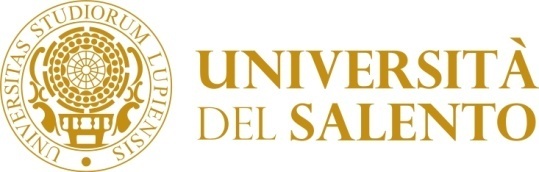 FACOLTÀDI LETTERE, FILOSOFIA, LINGUE E BENI CULTURALICorso di Laurea in Scienze della Comunicazione